بسمه تعالی
فرم مجوز دفاع از پایان نامه کارشناسی ارشد/رساله دکتریمشخصات دانشجو:
نام:                                             نام خانوادگی:                                        شماره دانشجویی:
مقطع:                                         رشته تحصیلی:                                     مشخصات پایان نامه:
عنوان پایان نامه/ رساله :
نام استاد راهنما:                                  
نام استاد مشاور:                                                                                                                     امضاء دانشجوبدینوسیله گواهی می شود که دانشجوی فوق الذکر کلیه واحدهای درسی را مطابق سر فصل مربوطه گذرانده و برگزاری جلسه دفاع بلامانع است       برگزاری جلسه دفاع به علت داشتن معدل کمتر از حد نصاب اتمام           سنوات تحصیلی        درس نگذرانده              نمره اعلام نشده           مشروطی بیش از حد مجاز           نداشتن نمره زبان      امکان پذیر نیست.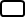 تائید کارشناس مالی (ویژه دانشجویان پردیس)                                کارشناس پژوهشی دانشکده                                                                                                                  (در خصوص مقاله)  تایید رئیس اداره آموزش دانشکده           تائید راهنما                                                                                                        تائید مشاور تایید مدیـر گـروه			                                            تایید معاون آموزشی دانشکدهتعداد واحد های پیشنیازتعداد واحد های الزامیتعداد واحدهای اختیاری